I took an online class through Johns Hopkins called “How to Use Digital Content in Your Classroom”.  In this self-paced instructional course, we learned the specifics of capturing, transferring, and editing digital images and video. In addition, we learned to create instructional products integrating those media through practical applications that are transferable to the classroom. As a result of this course, I walked away with a lesson plan that integrates original digital images I took and a video I record, as well as a digital portfolio of my work.  I also left this course with additional ideas for how to integrate the use of digital images and video into my teaching and learning environment.Course Grades: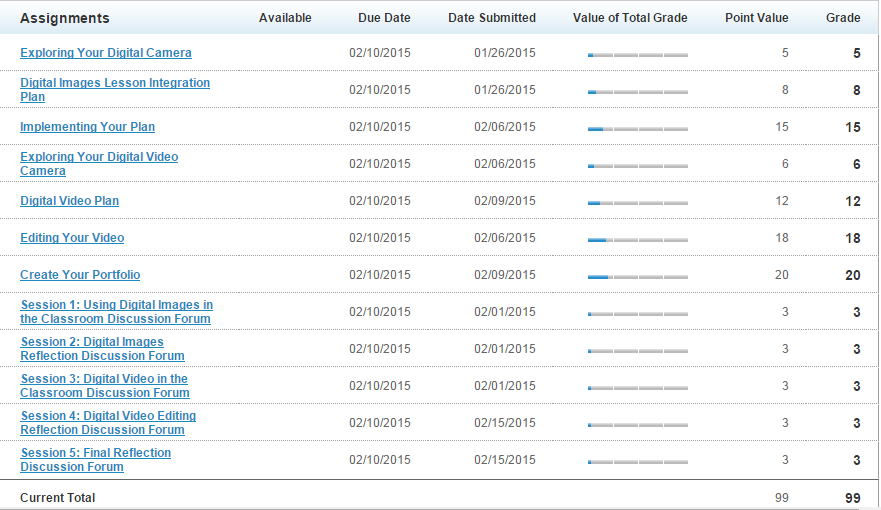 Lesson Plan(s):Digital Images Integration PlanLesson Title:  My Digital LifeSubject: Library MediaGrade Level: 6Objectives of the lesson:I will be able to…learn about the 24/7, social nature of digital media (Past and Present)explore my digital lifelearn that it is important to act responsibly when carrying out relationships over digital media create a simile to express my digital life and express it using digital  imagesDescribe the lesson that you are going to add digital photographs to:Students are learning about how media impacts their lives and the world around them.  We will explore how digital life is a 24/7 social nature in today’s society compared to culture’s past.  We will compare and contracts present life to another decade.  I will use pictures to show examples and comparisons.  Student for a final project will create a simile about their digital life and then use pictures to express the simile.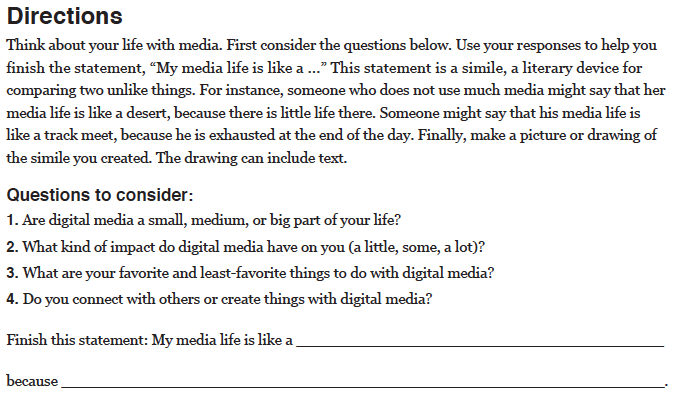 (*above credit:   Common Sense Media)Key PointsWhat: List the photos that you will take and will incorporate into your lesson. What will the images reference in the lesson?Where: Describe where you are going to incorporate the digital photographs in the lesson.Why: Explain why you are going to add digital photos to this lesson. You may reference the readings.How: Provide an outline of how you are going to introduce the content and photos in the lesson. Include any extension activities that will accompany the clips.Digital Video Plan Storyboard and TemplateLesson Title:  Got Media Smarts??Subject:  Library MediaGrade Level:  6thObjectives for the lesson:Students will be able to…learn about the 24/7, social nature of digital media (Past and Present)explore my digital lifelearn that it is important to act responsibly when carrying out relationships over digital media create a simile to express my digital life and express it using digital  imagesBriefly describe the video you will create and the context you will use it for your lesson.  Students are learning about how media impacts their lives and the world around them.  We will explore how digital life is a 24/7 social nature in today’s society compared to culture’s past.  We will compare and contracts present life to another decade.  This video is titled “Got Media Smarts?” is shows adults from within our school being quizzed on questions about digital media in the past and digital m.  This video will be used as an introduction to out discussion on how digital media has changed over the years.  3 staff members will be asked questions and then provide and answer.  Following each staff member a fact or answer will be shown.Shooting Script TemplateShooting Script Title:My video “ Got Media Smarts??” can be found at the following link:http://youtu.be/fHE4apkuMqoI used the online presentation program called emaze to make my portfolioYou can view my presentation at:http://app.emaze.com/@AOZOFOCI/digital-life-101WhatWhereWhyHowPhoto 1: picture of different types of technologies used (cellphone, tablet, laptop, etc)Used within a powerpoint to introduce/teach background informationVisually stimulate and draw on prior knowledge; help express examples of different forms of technologies used in digital lifeQuestions students: on how each example is part of a digital life, which one influences a digital life more than another?  Students will watch video at:  http://tinyurl.com/kaatrkzPhoto 2:CalendarUsed within my video for simile exampleThis is will be used for the example video for the students to observe.  The end project for the students create a simile about their digital life and then use pictures to express the simileAfter learning about digital lives and participating in discussion forums, students will read my simile and observe my video example.  My simile:  “My digital media life is like a calendar because without my phone, computer, etc I wouldn’t be able to keep track of my family’s life.”  (See below for simile prompt)Photo 3:Photo of FamilyUsed within my video for simile exampleThis is will be used for the example video for the students to observe.  The end project for the students create a simile about their digital life and then use pictures to express the simileAfter learning about digital lives and participating in discussion forums, students will read my simile and observe my video example.  My simile:  “My digital media life is like a calendar because without my phone, computer, etc I wouldn’t be able to keep track of my family’s life.”  (See below for simile prompt)Photo 4:Photo of time piecesUsed within my video for simile exampleThis is will be used for the example video for the students to observe.  The end project for the students create a simile about their digital life and then use pictures to express the simileAfter learning about digital lives and participating in discussion forums, students will read my simile and observe my video example.  My simile:  “My digital media life is like a calendar because without my phone, computer, etc I wouldn’t be able to keep track of my family’s life.”  (See below for simile prompt)Photo 5:Photo of FamilyUsed within my video for simile exampleThis is will be used for the example video for the students to observe.  The end project for the students create a simile about their digital life and then use pictures to express the simileAfter learning about digital lives and participating in discussion forums, students will read my simile and observe my video example.  My simile:  “My digital media life is like a calendar because without my phone, computer, etc I wouldn’t be able to keep track of my family’s life.”  (See below for simile prompt)Title Shot:  Background music during entire video (fade in and out when others talk)Shot 1Intro Shot:Students and Staff Face Off!!Find out who is the bigger master of media.Shot 2Shot 3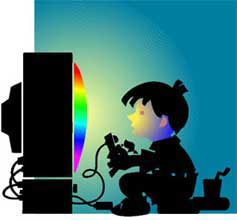 Mr. Atkinson video game question(shot of teacher with question being read out loud and then teacher answering it)Shot 4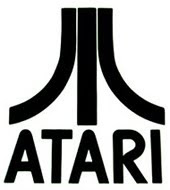 Atari answer and fact(words only)Shot 5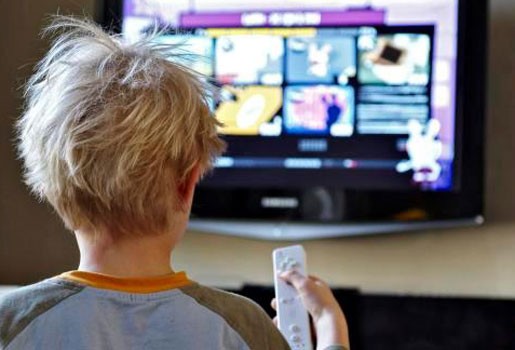 Mrs. Carr with which media did they watch the most  (shot of teacher with question being read out loud and then teacher answering it)Shot 6TV followed by music, computers and video games.(words only)Shot 7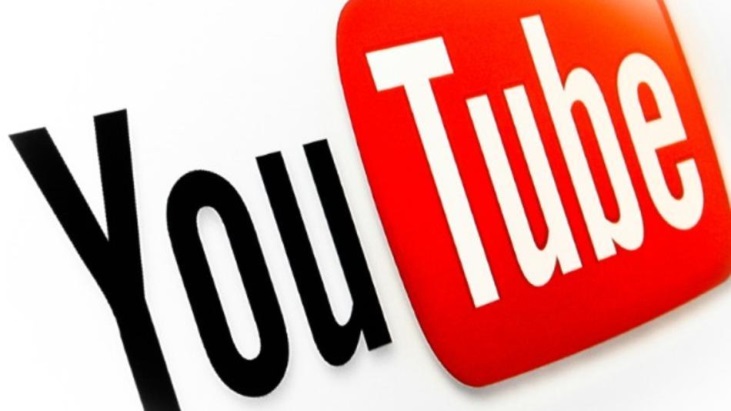 Mrs. Morgan with how many views for YouTube  (shot of teacher with question being read out loud and then teacher answering it)Shot 8Over 1 Billion(words only)Shot 9Scrolling words thanking participants(words only)Shot 10Closing credit with Directed by Mrs. LemmoShotDescriptionShot 1Title:  Got Media Smarts - TextShot 2Students and Staff Face Off!!  Find out who is the bigger master of media.Shot 3Mr. Atkinson: Q1 – What was the first home video game console sold in the US?  Shot 4Atari 2600 factShot 5Mrs. Carr – Q2 – In 2009, kids ages 11-14 spent the most time with this type of media Shot 6Order of MediaShot 7Mrs. Morgan - Q3 – As of late 2009, approximately how many views did YouTube get each day? Shot 8Over 1 BillionShot 9Thank YousShot 10Direct by Mrs. Lemmo